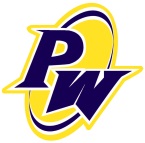 PEWAMO-WESTPHALIA COMMUNITY SCHOOLSSUPPORT STAFF ABSENCE FORMNAME:  DATE OF FILING REPORT:  *Requires prior administrative approvalIt is the responsibility of the employee to be aware of leave balances prior to submission of this form. Effective 7/1/2015, per the bargaining unit contract, employees with no paid Vacation Leave will be allocated personal leave at the beginning of each contractual year in accordance with the chart below. Unused personal leave days will be added to a Personal Leave Bank with a maximum of 6 days. Any leave requested beyond your current balances will be unpaid and MUST be approved by the superintendent and/or Board of Education. The information entered on this form is to be interpreted by the supervisor as a true representation of your leave time.If Conference, please indicate location, sponsor and explanation of benefit:______________________________________________	Employee Signature						Date______________________________________________	Supervisor Signature						DateRev 3/15DATE(S) OF ABSENCESELECT TYPE OF ABSENCE# OF DAYSYES - SUB REQUIREDNO - SUB NOT REQUIREDCLASSIFICATIONPERSONAL LEAVECustodiansUp to 5Extended Yr Secretarial/ClericalUp to 4All Other ClassificationsUp to 3